簡単に、おいしいうどんが作れます！開催日　　令和２年１月２８日（火）時　間　　午前１０：００ ～ 午後１：００会　場　　芋井公民館　調理実習室定　員　　１０名（先着順）参加費　　３００円程度（材料費）持ち物　　エプロン・三角巾・ふきん持ち帰り用の入れ物（空き箱など）お申込み 　　　芋井公民館の窓口または、電話・FAX・E-mailでのお申し込みを受け付けます。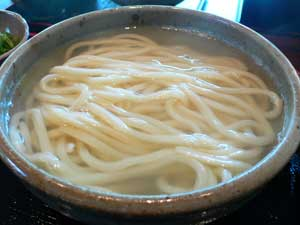 